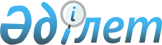 Еңбекші ауылдық округіне қарасты Қосүйеңкі елді мекеніндегі атауы жоқ көшеге "Қаратау" атауын беру туралыҚызылорда облысы Шиелі ауданы Еңбекші ауылдық округі әкімінің 2010 жылғы 6 қыркүйектегі N 1 шешімі. Қызылорда облысының Әділет департаменті Шиелі ауданының Әділет басқармасында 2010 жылы 04 қазанда N 10-9-144 тіркелді

      Қазақстан Республикасының 2001 жылғы 23 қаңтардағы "Қазақстан Республикасындағы жергілікті мемлекеттік басқару туралы және өзін-өзі басқару туралы" N 148 Заңының 37 бабының 3 тармағын басшылыққа ала отырып, аудандық ономастикалық комиссия мәжілісінің 2010 жылдың 2 маусымдағы N 4 хаттамасына сәйкес ШЕШЕМІН:



      1. Еңбекші ауылдық округіне қарасты Қосүйеңкі елді мекеніндегі атауы жоқ көшеге "Қаратау" атауы берілсін.



      2. Осы шешім алғаш ресми жарияланған күннен бастап қолданысқа енгізіледі.



      3. Осы шешімнің орындалуына бақылау жасауды ауылдық округі әкімі аппаратының бас маманы Ш.Доланбекке жүктелсін.      Еңбекші ауылдық округінің әкімі              М. Ишанкулов
					© 2012. Қазақстан Республикасы Әділет министрлігінің «Қазақстан Республикасының Заңнама және құқықтық ақпарат институты» ШЖҚ РМК
				